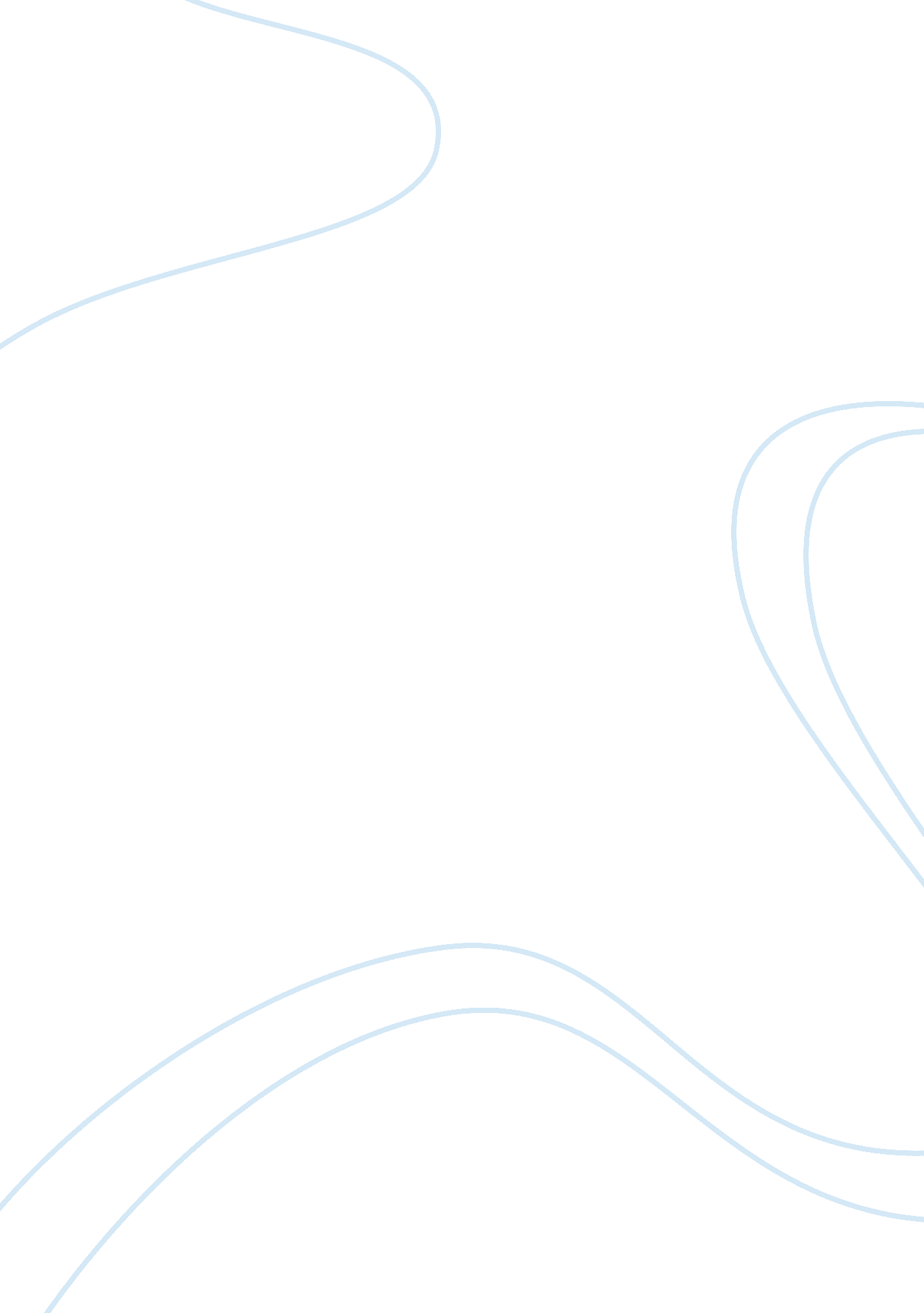 A chain of stores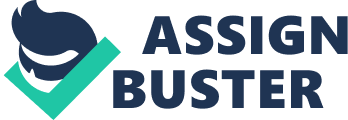 GAP Inc has been a member in the family-clothing-store industry for 43 old ages. They are one of the top four companies with a 16. 3 % market portion as of 2010 ( Van Beeck. 2010 ) . They have a concatenation of shops that include GAP Inc. Old Navy. Banana Republic. Piperlime and Athleta. Between 2002 and 2010 GAP has implemented multiple schemes to suit alterations in engineering and the economic system that have driven the schemes of all of the major rivals in the family-clothing-store industry. This presentation will analyze the three cardinal turn around schemes implemented. These include making economic systems of graduated table through geting and broadening their portfolio of merchandise lines and spread outing globally. technological promotions in on-line gross revenues avenues and deriving a competitory advantage over challengers through wide distinction. The impact this has had on the company will be analysed pulling on strategic analysis of porter’s five-forces. measuring the representative weighted competitory strength appraisal. every bit good as the failings. chances and menaces present to the company and industry at big. The three cardinal strategic issues and jobs targeted by Gap inc. consist of… * Technological Advancements. * Reaching Economies of graduated table & A ;* Deriving a competitory advantageTechnological PromotionsFirst powerful attempts to battle technological issues were faced by Paul Pressler. The e-commerce platform one time used by Gap and its affiliated trade names did non efficaciously turn to its mark audience nor address the coveted demands and wants of its purchasers ( Thompson et al. 2010 ) . Pressler recognised this. his turnaround scheme so aimed its focal point on the acceptance and facilitation of a wholly rejuvenated e-commerce platform ( Thompson et al. 2010 ) . Gap. com. Bananarepublic. com and Oldnavy. com were redesigned into one web site for maximal convenience and functionality ( Thompson et al. 2010 ) . New York Times reported that GAP had one of “ the best e-commerce web sites in retail” . This statement reflects the impact of the on-line redesigns on its audience and purchasers likewise. representing a successful alteration operation. In add-on to the redesign of bing web sites. in 2006 a new web site known as Piperlime. com was launched ( Thompson et al. 2010 ) . Thiswebsite acted as an online vesture shop easing its ain every bit good as third-party trade names in a assortment of work forces. adult females and kids places. The web site now offers all of the Gap Inc ironss. that is. GAP. Banana Republic. Old Navy. Piperlime and Athleta ranges under the one roof. leting you to seek and buy merchandises from all of the ironss on one web site ( Thompson et al. 2010 ) . Technological accommodations within the company are another strategic tactic made by the company. The accommodations include the outsourcing of its IT substructure to IBM ( Armonk. 2006 ) . Gap required an advanced spring to pull off its internal technological operations. Their capablenesss as a company were non being to the full utilised as the most productive technological resources were non being accessed or implemented to their full potency. Establishing a contract with IBM enabled a fast reactivity to tendency alterations and the ability to procedure orders faster and with greater truth ( Armonk. 2006 ) . From this. Gap enhanced its capacity to execute its technological operations with greater proficiency so its challengers. therefore gained superior competitory advantage. Reaching Economies of Scale In order to make economic systems of graduated table a prevailing concentration was placed upon the chance of greater International enlargement ( Thompson et al. 2010 ) . In order to increase production and diminish the cost-price per unit. capital resources were utilised in a far more productive manner and resources abroad became a cardinal constituent to making economic systems of graduated table ; therefore the scheme employed by Gap in this state of affairs is ‘ Resource Based’ ( Thompson et al. 2010 ) . The stoping of the MFA ( Multi-Fiber Arrangement ) in 2005 sparked a decrease in barriers on supply ironss. For case. quota bounds were to a great extent lifted. supplying GAP Inc with greater entree to international markets and international resources ( Thompson et al. 2010 ) . GAP added resources to develop its fabrication installations abroad ( Thompson et al. 2010 ) . This enabled a more expansive low-priced advantage ; through relocating their high cost activities such as fabrication and the assemblage of dress constituents. GAP was able to significantly cut down the per-unit cost of their points ( Thompson et al. 2010 ) . This scheme made it a more appealing chance to spread out its merchandise gross revenues globally. as the increased production of goods provided a greatly public-service corporation of their resources. Deriving CompetitiveAdvantage: Competitive advantage occurs when a house develops or pursues a scheme that is successful in * Securing clients & A ;* Defending against rival forces. This can be achieved by offering services and merchandises of superior value. Value can be perceived by clients as a merchandise at a lower monetary value or a merchandise of superior quality for a given monetary value ; overtime what the company has on offer earns a higher rate of return ( Thompson et al. 2010 ) . GAP’s end was to make and prolong a competitory advantage through protecting their market place by taking unfastened avenues to rivals ( Thompson et al. 2010 ) . GAP introduced a ‘ Broad Differentiation’ scheme to procure their place as a market leader and to make full in vacancies in untapped markets by spread outing upon already bing merchandises lines and besides presenting new merchandise lines with different characteristics and manners to battle rival merchandises ( Thompson et al. 2010 ) . Their horizontal amalgamation with featuring apparel company ‘ Athleta’ was a scheme executed to encapsulate a different market section into their portfolio of merchandise lines. and besides to better purchasers perceptual experiences about GAP Inc overall. changing the image of the trade name name ( Thompson et al. 2010 ) . As Athleta is a more upmarket trade name name this amalgamation enhanced the credibleness and besides the sensed value of their vesture lines ( Thompson et al. 2010 ) . Last another powerful component employed in Gap’s distinction scheme is their capableness to use drastic selling governments in a limited infinite of clip ( Thompson et al. 2010 ) . Increasing the strength of selling and gross revenues activities throughout Gap inc. was successfully executed through apportioning an expansive sum of resources towards: * Magazines * Portable media applications ( StyleMixer )* Facebook* TelevisionTo attach to this exposure to the market Gap has been involved and has hosted legion runs. These runs are directed at pulling new market sections. and besides to appeal to bing clients ( Thompson et al. 2010 ) . In 2009 a run was released which included Gaps ain Facebook page. picturecartridge holders and an iphone application known as StyleMixer appealing to a younger demographic ( Lohman in Thompson et Al. 2010 ) . Gap besides hosted their fortieth day of remembrance. complimented and marketed through attach toing guest creative person visual aspects ( Lohman in Thompson et Al. 2010 ) . Besides in 2009. within the vacation retail season Gap hosted multi-city route tour street public presentations supported with a membranophone line and a cheer squad of 12 professional terpsichoreans and drummers ( Lohman in Thompson et Al. 2010 ) . Finally in 2010 Gap donated to a considerable sum to arts-related organisations. back uping multiple humanistic disciplines events ; one of which including the San Francisco Museum of Modern Art’s 75th day of remembrance. whereby Gap collaborated with many creative persons to do it a successful jubilation event ( Lohman in Thompson et Al. 2010 ) . The capableness to achieve powerful media coverage and to take part and host in events of such big magnitude reflects the diversified civilization of Gap and their dominant market place as a respected and recognised trade name name. Marketing attempts by Gap secure a steadfast competitory advantage over their challengers as reflected by their commanding and turning popularity and repute ( Lohman in Thompson et Al. 2010 ) . This powerful acceleration in Gaps technological promotions. selling attempts. their low-priced and distinction schemes since 2002 have finally transformed the company. its sensed value and overall public presentation. In 2002 Gap had an outstanding $ 2. 9 billion in long- term debt ( Lohman in Thompson et Al. 2010 ) . Through the effectual strategic direction systems and processs introduced by Pressler. within 5 old ages the debt had been eliminated ( Lohman in Thompson et Al. 2010 ) . This unbelievable effort brought away much greater entreaty to its investors. Dividend payments were systematically lifting. from $ 0. 09 per portion in 2002 to $ 0. 32 in 2007 ( Lohman in Thompson et Al. 2010 ) . The effectivity of the schemes employed by Gap are supported by the informations and grounds collected. The return invested capital informations ratio is used to set up how efficaciously a company uses the pecuniary capital invested in its operations and the returns to those investings ( Thompson et al. 2010 ) . Datas on the return of the capital invested from Gap denotes a uninterrupted. repetition and progressive show of positive growing and returns. showed by an addition from 0. 193 ( 08 ) to 0. 225 ( See Appendix E ) . Additionally. collected informations from Gap from the period between 2006-2010 suggests a complete turnaround in the company and reflects astonishing strategic success. The Grossnet income border has peaked from -0. 73 in 2006 to an amazing – 0. 48 in 2010 ( See Appendix E ) . This figure reveals the up per centum of grosss available to cover operating disbursals and to derive a net income ( Thompson et al. 2010 ) . Strategic Issues/Evaluation An analysis of porter’s five forces reveals the followers: * Strong force per unit area created from the cardinal challengers in the household vesture shop industry. * Weak force per unit area from the menace of new entrants * There is a weak to chair menace from Competitive Pressure from Substitute Seller * A comparatively weak menace posed by providers in the industry. and * A strong force per unit area from consumer monetary value sensitiveness and purchaser bargaining power. For more in-depth extra information see appendix D. A representative weighted competitory strength appraisal high spots: * GAP Inc. TJX Inc. ROSS Stores Inc and American Eagle Outfitters ( AEO ) all came out strong in pricing scheme * GAP Inc. AEO and Abercrombie & A ; Fitch ( A & A ; F ) had competitory strengths in e-commerce platforms. * GAP Inc. . TJX Inc. and A & A ; F had strengths in planetary presence across U. S. . Europe and Asia * GAP Inc and A & A ; F held strengths in image and repute * And owing to the pricing schemes put in topographic point to fit consumer demand following the GFC GAP Inc. . TJX Inc. ROSS shops Inc. and AEO had competitory strength s in run intoing the demands of consumers. For more information on the leaden competitory strength appraisal see appendix B. Recommendations Balanced score card: Gap ab initio did non aline its strategic aims with its fiscal aims. Their aims. long and short term every bit good as fiscal and strategic aims were non efficaciously employed. Gap lost sight of their long-run aims through cost-cutting. They reduced the quality of their merchandises ; this was positively influential financially in the short-run. nevertheless in the long-run this had damaging impacts on the company’s image and repute ( Lohman in Thompson et Al. 2010 ) . It is recommended that Gapfocal point on equilibrating their aims to guarantee such harm is non incurred upon the administration once more. All impacts should be assessed prior to the executing of any scheme. Vertical Integration: To Gap’s hurt. they have non accessed any other markets via perpendicular integrating alternatively their attempts are strictly associated with merchandise line enlargement. Unlike strong rivals ‘ Ross’ and ‘ TJX’ who have vertically integrated into other markets such as place wares and furniture ; based on their popularity and repute they have been successful. These markets are yet to be taken advantage of by Gap ; basically this is wasted chance and would be extremely recommended for Gap to see traveling into this country. Providing to Consumer Demand: Analyzing the costs incurred in different geographic countries and placing those locations/stores in which Gap is losing net incomes is productive research that should be taken into consideration. Gap may derive from closing those shops down and encompassing mercantile establishments in successful geographic parts. The transportation of investing from less economically efficient shops to more economically efficient shops is a powerful chance and should be adopted by Gap. With the return of the sale of inefficient investing. chances internationally such as China where consumer demand is high. is a worthy investing for Gap to take advantage of. Mentions2008. Ross Stores Inc. . ‘ ROSS – Delivering Bargains everyday’ . Annual Report 2009. ‘ The TJX Companies. Inc. : An Unconventional Retailer’ . Annual Report. 2010. Ross Stores Inc. ‘ ROSS: Concentrating on Bargains. Delivering Results’ . Annual Report 2013. ‘ Gap Inc. Social Responsibility’ . gapinc. com. accessed 3/09/2013 hypertext transfer protocol: //www. gapinc. com/content/csr/html/MakeADifference. hypertext markup language 2013. ‘ Ross Shops: Dress For Less’ . Rossstores. com. accessed 25/08/2013 2013. The TJX Companies Inc. . accessed 2/09/2013. hypertext transfer protocol: //www. tjx. com/businesses_ tjmaxx. asp Abercrombie & A ; Fitch Co. . 2010. ‘ Washington States Securities and Exchange Commission: Annual Report Pursuant to Section 13 OR 15 ( vitamin D ) of the SecuritiesExchange Act of 1934’ Abercrombie & A ; Fitch. accessed 29/08/2013 hypertext transfer protocol: //www. abercrombie. com/shop/wd/mens-jeans? icmp= ICT: 071213: Maxwell: DivPg: Meter: Fit1 American Eagle Outfitters Inc. 2010. ‘ Washington States Securities and Exchange Commission: Annual Report Pursuant to Section 13 OR 15 ( vitamin D ) of the Securities Exchange Act of 1934’ . p. 2 Armonk N. Y. 2006. ‘ IBM marks 10-year Information Technology Agreement with GAP Inc. ’ . ibm. com. accessed 1/09/2013. hypertext transfer protocol: //www-03. ibm. com/press/us/en/pressrelease/19125. wss Lohman A. 2010. ‘ Gap Inc. in 2010: Is the Turnaround Strategy Working? ’ . in Thompson A. A. Peteraf MA. Gamble JE. Strickland III AJ. 2010. ‘ Crafting & A ; Executing Strategy: The quest for competitory advantage – constructs and cases’ . McGraw-Hill Irwin. New York. Thompson A. A. Peteraf MA. Gamble JE. Strickland III AJ. 2010. ‘ Crafting & A ; Executing Strategy: The quest for competitory advantage – constructs and cases’ . McGraw-Hill Irwin. New York. Van Beec T. 2010. ‘ Dressed for Success: Forte Clothing Retailers. ibisworls. com. accessed 01/09/2013. hypertext transfer protocol: //www. ibisworld. com/Common/MediaCenter/Specialty % 20Retailers. pdf 